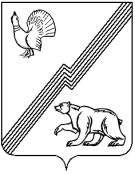 АДМИНИСТРАЦИЯ ГОРОДА ЮГОРСКАХанты-Мансийского автономного округа – Югры ПОСТАНОВЛЕНИЕот 23 ноября 2016 года                                                                                                                 № 2891О внесении изменений в постановление администрации города Югорска от 31.10.2013 № 3278«О муниципальной программе городаЮгорска «Социально-экономическое развитие и совершенствованиегосударственного и муниципальногоуправления в городе Югорскена 2014 - 2020 годы»В связи с уточнением объемов финансирования программных мероприятий, в соответствии с постановлением администрации города Югорска от 07.10.2013 № 2906                          «О муниципальных и ведомственных целевых программах города Югорска»:1. Внести в приложение к постановлению администрации города Югорска от 31.10.2013 № 3278 «О муниципальной программе города Югорска «Социально-экономическое развитие и совершенствование государственного и муниципального управления в городе Югорске  на 2014 - 2020 годы» (с изменениями от 24.01.2014 № 160, от 28.03.2014 № 1188, от 30.04.2014  № 1885, от 04.06.2014 № 2519, от 06.08.2014 № 3997, от 15.10.2014 № 5383, от 14.11.2014 № 6225,           от 27.11.2014 № 6446, от 22.12.2014 № 7220, от 30.12.2014 № 7406, от 02.02.2015 № 482,            от 01.06.2015 № 2215, от 24.08.2015 № 2864, от 09.10.2015 № 3125, от 26.11.2015 № 3429,          от 18.12.2015 № 3658, от 21.12.2015 № 3715, от 25.02.2016 № 423, от 17.03.2016 № 578,                         от 05.05.2016 № 956, от 22.06.2016 № 1475, 13.09.2016 № 2214) следующие изменения:1.1. В паспорте муниципальной программы строки «Финансовое обеспечение муниципальной программы», «Целевые показатели» изложить в следующей редакции: «   ».1.2. Таблицы 1,2 изложить в новой редакции (приложение).2. Опубликовать постановление в официальном печатном издании города Югорска и разместить на официальном сайте администрации города Югорска.3. Настоящее постановление вступает в силу после его официального опубликования.4.	Контроль за выполнением постановления возложить на начальника управления экономической политики администрации города Югорска И.В. Грудцыну.Исполняющий обязанности главы города Югорска                                                                    			   С.Д. Голин	Приложениек постановлениюадминистрации города Югорскаот 23 ноября 2016 года № 2891Таблица 1Целевые показатели муниципальной программы«Социально-экономическое развитие и совершенствование государственного и муниципального управления в городе Югорскена 2014-2020 годы»Таблица 2Перечень основных мероприятий муниципальной программы  «Социально-экономическое развитие и совершенствование государственного и муниципального управления в городе Югорске на 2014-2020 годы»Финансовое обеспечение муниципальной программы Объем финансирования Программы в 2014 - 2020 годах составит 2 490 736,1 тыс. рублей, в том числе:- в разрезе источников финансирования:федеральный бюджет – 56 628,7 тыс. рублей;бюджет автономного округа – 1 183 985,2 тыс. рублей;местный бюджет – 1 249 514,3 тыс. рублей;иные внебюджетные источники – 607,9 тыс. рублей;- по годам:2014 год – 312 957,0 тыс. рублей, из них:федеральный бюджет – 7 777,2 тыс. рублей;бюджет автономного округа – 133 238,3 тыс. рублей;местный бюджет – 171 941,5 тыс. рублей;2015 год – 403 056,7 тыс. рублей, из них:федеральный бюджет – 9 645,5 тыс. рублей;бюджет автономного округа – 224 984,1 тыс. рублей;местный бюджет – 168 427,1 тыс. рублей;2016 год – 389 632,2 тыс. рублей, из них:федеральный бюджет 6 431,2 тыс. рублей;бюджет автономного округа – 200 686,0 тыс. рублей;местный бюджет – 182 307,1 тыс. рублей;иные внебюджетные источники – 207,9 тыс. рублей;2017 год – 385 503,2 тыс. рублей, из них:федеральный бюджет – 8 259,1 тыс. рублей;бюджет автономного округа – 185 552,0 тыс. рублей;местный бюджет – 191 592,1 тыс. рублей;иные внебюджетные источники – 100,0 тыс. рублей;2018 год – 390 750,4 тыс. рублей, из них:федеральный бюджет – 8 172,9 тыс. рублей;бюджет автономного округа – 204 062,0 тыс. рублей;местный бюджет – 178 415,5 тыс. рублей;иные внебюджетные источники – 100,0 тыс. рублей;2019 год – 304 418,3 тыс. рублей, из них:федеральный бюджет – 8 171,4  тыс. рублей;бюджет автономного округа – 117 731,4 тыс. рублей;местный бюджет – 178 415,5  тыс. рублей;иные внебюджетные источники – 100,0 тыс. рублей;2020 год – 304 418,3 тыс. рублей, из них:федеральный бюджет – 8 171,4 тыс. рублей;бюджет автономного округа – 117 731,4  тыс. рублей;местный бюджет – 178 415,5 тыс. рублей;иные внебюджетные источники – 100,0 тыс. рублей.Целевые показатели муниципальной программы - исполнение плановых значений по администрируемым доходам (без учета безвозмездных поступлений) за отчетный год 100%;- исполнение расходных обязательств по реализации вопросов местного значения не менее 95%;- увеличение количества созданных рабочих мест субъектами, получившими поддержку, до 9 единиц;- увеличение количества субъектов малого и среднего предпринимательства (включая индивидуальных предпринимателей) в расчете на 1 тыс. человек населения города Югорска с 42,4 единиц до 45,0 единиц;- увеличение доли среднесписочной численности работников (без внешних совместителей), занятых на микропредприятиях, малых и средних предприятиях и у индивидуальных предпринимателей, в общей численности занятого населения с 21,7 до 22,6%;- увеличение доли налоговых поступлений в бюджет города Югорска, уплачиваемых субъектами малого и среднего предпринимательства (включая индивидуальных предпринимателей) от общего объема налоговых поступлений в бюджет города Югорска с 8% до 9,5%;- количество получателей государственной поддержки осуществляющих производство сельскохозяйственной продукции не менее 5 единиц;- освоение средств, переданных на исполнение отдельного государственного полномочия по поддержке сельскохозяйственных производителей не менее 95%;- среднее время ожидания в очереди для подачи (получения) документов по предоставлению государственных и муниципальных услуг в МФЦ не более 15 минут;- уровень удовлетворенности граждан качеством предоставления государственных и муниципальных услуг в МФЦ – не менее 90%;-увеличение количества заключенных  коллективных договоров и прошедших уведомительную регистрацию в администрации города Югорска с 27 до 40 единиц;- увеличение количества рабочих мест, прошедших специальную оценку условий труда в организациях города Югорска с 8,5 до 8,9 тысяч мест;- увеличение количества участников муниципальных конкурсов в сфере охраны труда с 10 до 18 единиц.	№№Наименование показателей результатовЕд. измеренияБазовый показатель на начало реализации программыЗначение показателя по годамЗначение показателя по годамЗначение показателя по годамЗначение показателя по годамЗначение показателя по годамЗначение показателя по годамЗначение показателя по годамЦелевое значение показателя на момент окончания действия программы№№Наименование показателей результатовЕд. измеренияБазовый показатель на начало реализации программы2014 год2015 год2016 год2017 год2018 год2019 год2020 годЦелевое значение показателя на момент окончания действия программы112345678910111211Исполнение плановых значений по администрируемым доходам (без учета безвозмездных поступлений) за отчетный год%10010010010010010010010010022Исполнение расходных обязательств по реализации вопросов местного значения%≥ 95≥ 95≥ 95≥ 95≥ 95≥ 95≥ 95≥ 95≥ 9533Количество созданных рабочих мест субъектами получившими поддержку <4>ед.135677889944Количество субъектов малого и среднего предпринимательства (включая индивидуальных предпринимателей) в расчете на 1 тыс. человек населения города Югорска <4>ед.42,441,842,042,142,342,543,545,045,055Доля среднесписочной численности работников (без внешних совместителей), занятых на микропредприятиях, малых и средних предприятиях и у индивидуальных предпринимателей, в общей численности занятого населения <4>%21,717,918,619,320,121,021,722,622,666Доля налоговых поступлений в бюджет города Югорска, уплачиваемых субъектами малого и среднего предпринимательства (включая индивидуальных предпринимателей) от общего объема налоговых поступлений в бюджет города Югорска <4>%8,011,010,910,09,69,49,39,59,577Количество получателей государственной поддержки осуществляющих производство сельскохозяйственной продукции<2>единиц5≥ 5≥ 5≥ 5≥ 5≥ 5≥ 5≥ 5≥ 588Освоение средств, переданных на исполнение отдельного государственного полномочия по поддержке сельскохозяйственных производителей <2>%≥ 95≥ 95≥ 95≥ 95≥ 95≥ 95≥ 95≥ 95≥ 9599Среднее время ожидания в очереди для подачи (получения) документов по предоставлению государственных и муниципальных услуг в МФЦ <1>минуты15≤ 15≤ 15≤ 15≤ 15≤ 15≤ 15≤ 15≤ 151010Уровень удовлетворенности граждан качеством предоставления государственных и муниципальных услуг  в МФЦ <1>%070758090909090901111Количество заключенных  коллективных договоров и прошедших уведомительную регистрацию в администрации города Югорска < 3 >единиц2730323234363840401212Количество  рабочих мест, прошедших специальную оценку условий труда в организациях города Югорска < 3>тыс. мест8,58,58,68,68,78,88,88,98,91313Количество участников муниципальных конкурсов в сфере охраны труды < 3>единиц10≥ 10≥ 10≥ 12≥ 14≥ 16≥ 18≥ 18≥ 18	1	1Указ Президента Российской Федерации от 07.05.2012  № 601 «Об основных направлениях совершенствования системы государственного управления».Указ Президента Российской Федерации от 07.05.2012  № 601 «Об основных направлениях совершенствования системы государственного управления».Указ Президента Российской Федерации от 07.05.2012  № 601 «Об основных направлениях совершенствования системы государственного управления».Указ Президента Российской Федерации от 07.05.2012  № 601 «Об основных направлениях совершенствования системы государственного управления».Указ Президента Российской Федерации от 07.05.2012  № 601 «Об основных направлениях совершенствования системы государственного управления».Указ Президента Российской Федерации от 07.05.2012  № 601 «Об основных направлениях совершенствования системы государственного управления».Указ Президента Российской Федерации от 07.05.2012  № 601 «Об основных направлениях совершенствования системы государственного управления».Указ Президента Российской Федерации от 07.05.2012  № 601 «Об основных направлениях совершенствования системы государственного управления».Указ Президента Российской Федерации от 07.05.2012  № 601 «Об основных направлениях совершенствования системы государственного управления».Указ Президента Российской Федерации от 07.05.2012  № 601 «Об основных направлениях совершенствования системы государственного управления».Указ Президента Российской Федерации от 07.05.2012  № 601 «Об основных направлениях совершенствования системы государственного управления».Указ Президента Российской Федерации от 07.05.2012  № 601 «Об основных направлениях совершенствования системы государственного управления».23     23     Приказ департамента природных ресурсов и несырьевого сектора экономики от 24.05.2012 № 258-п «Об утверждении порядков проведения оценки эффективности деятельности органов местного самоуправления муниципальных районов и городских округов Ханты-Мансийского автономного округа-Югры в области реализации ими ранее переданных для исполнения государственных полномочий в области агропромышленного комплекса и социально-экономического развития коренных малочисленных народов Севера автономного округа».Закон Ханты-Мансийского автономного округа – Югры от 27.05.2011 № 57-оз «О наделении органов местного самоуправления муниципальных образований Ханты-Мансийского автономного округа – Югры отдельными государственными  полномочиями в сфере трудовых отношений и государственного управления охраной труда» (с изменениями от 31.03.2012, от 30.09.2013, от 27.06.2014) .Приказ департамента природных ресурсов и несырьевого сектора экономики от 24.05.2012 № 258-п «Об утверждении порядков проведения оценки эффективности деятельности органов местного самоуправления муниципальных районов и городских округов Ханты-Мансийского автономного округа-Югры в области реализации ими ранее переданных для исполнения государственных полномочий в области агропромышленного комплекса и социально-экономического развития коренных малочисленных народов Севера автономного округа».Закон Ханты-Мансийского автономного округа – Югры от 27.05.2011 № 57-оз «О наделении органов местного самоуправления муниципальных образований Ханты-Мансийского автономного округа – Югры отдельными государственными  полномочиями в сфере трудовых отношений и государственного управления охраной труда» (с изменениями от 31.03.2012, от 30.09.2013, от 27.06.2014) .Приказ департамента природных ресурсов и несырьевого сектора экономики от 24.05.2012 № 258-п «Об утверждении порядков проведения оценки эффективности деятельности органов местного самоуправления муниципальных районов и городских округов Ханты-Мансийского автономного округа-Югры в области реализации ими ранее переданных для исполнения государственных полномочий в области агропромышленного комплекса и социально-экономического развития коренных малочисленных народов Севера автономного округа».Закон Ханты-Мансийского автономного округа – Югры от 27.05.2011 № 57-оз «О наделении органов местного самоуправления муниципальных образований Ханты-Мансийского автономного округа – Югры отдельными государственными  полномочиями в сфере трудовых отношений и государственного управления охраной труда» (с изменениями от 31.03.2012, от 30.09.2013, от 27.06.2014) .Приказ департамента природных ресурсов и несырьевого сектора экономики от 24.05.2012 № 258-п «Об утверждении порядков проведения оценки эффективности деятельности органов местного самоуправления муниципальных районов и городских округов Ханты-Мансийского автономного округа-Югры в области реализации ими ранее переданных для исполнения государственных полномочий в области агропромышленного комплекса и социально-экономического развития коренных малочисленных народов Севера автономного округа».Закон Ханты-Мансийского автономного округа – Югры от 27.05.2011 № 57-оз «О наделении органов местного самоуправления муниципальных образований Ханты-Мансийского автономного округа – Югры отдельными государственными  полномочиями в сфере трудовых отношений и государственного управления охраной труда» (с изменениями от 31.03.2012, от 30.09.2013, от 27.06.2014) .Приказ департамента природных ресурсов и несырьевого сектора экономики от 24.05.2012 № 258-п «Об утверждении порядков проведения оценки эффективности деятельности органов местного самоуправления муниципальных районов и городских округов Ханты-Мансийского автономного округа-Югры в области реализации ими ранее переданных для исполнения государственных полномочий в области агропромышленного комплекса и социально-экономического развития коренных малочисленных народов Севера автономного округа».Закон Ханты-Мансийского автономного округа – Югры от 27.05.2011 № 57-оз «О наделении органов местного самоуправления муниципальных образований Ханты-Мансийского автономного округа – Югры отдельными государственными  полномочиями в сфере трудовых отношений и государственного управления охраной труда» (с изменениями от 31.03.2012, от 30.09.2013, от 27.06.2014) .Приказ департамента природных ресурсов и несырьевого сектора экономики от 24.05.2012 № 258-п «Об утверждении порядков проведения оценки эффективности деятельности органов местного самоуправления муниципальных районов и городских округов Ханты-Мансийского автономного округа-Югры в области реализации ими ранее переданных для исполнения государственных полномочий в области агропромышленного комплекса и социально-экономического развития коренных малочисленных народов Севера автономного округа».Закон Ханты-Мансийского автономного округа – Югры от 27.05.2011 № 57-оз «О наделении органов местного самоуправления муниципальных образований Ханты-Мансийского автономного округа – Югры отдельными государственными  полномочиями в сфере трудовых отношений и государственного управления охраной труда» (с изменениями от 31.03.2012, от 30.09.2013, от 27.06.2014) .Приказ департамента природных ресурсов и несырьевого сектора экономики от 24.05.2012 № 258-п «Об утверждении порядков проведения оценки эффективности деятельности органов местного самоуправления муниципальных районов и городских округов Ханты-Мансийского автономного округа-Югры в области реализации ими ранее переданных для исполнения государственных полномочий в области агропромышленного комплекса и социально-экономического развития коренных малочисленных народов Севера автономного округа».Закон Ханты-Мансийского автономного округа – Югры от 27.05.2011 № 57-оз «О наделении органов местного самоуправления муниципальных образований Ханты-Мансийского автономного округа – Югры отдельными государственными  полномочиями в сфере трудовых отношений и государственного управления охраной труда» (с изменениями от 31.03.2012, от 30.09.2013, от 27.06.2014) .Приказ департамента природных ресурсов и несырьевого сектора экономики от 24.05.2012 № 258-п «Об утверждении порядков проведения оценки эффективности деятельности органов местного самоуправления муниципальных районов и городских округов Ханты-Мансийского автономного округа-Югры в области реализации ими ранее переданных для исполнения государственных полномочий в области агропромышленного комплекса и социально-экономического развития коренных малочисленных народов Севера автономного округа».Закон Ханты-Мансийского автономного округа – Югры от 27.05.2011 № 57-оз «О наделении органов местного самоуправления муниципальных образований Ханты-Мансийского автономного округа – Югры отдельными государственными  полномочиями в сфере трудовых отношений и государственного управления охраной труда» (с изменениями от 31.03.2012, от 30.09.2013, от 27.06.2014) .Приказ департамента природных ресурсов и несырьевого сектора экономики от 24.05.2012 № 258-п «Об утверждении порядков проведения оценки эффективности деятельности органов местного самоуправления муниципальных районов и городских округов Ханты-Мансийского автономного округа-Югры в области реализации ими ранее переданных для исполнения государственных полномочий в области агропромышленного комплекса и социально-экономического развития коренных малочисленных народов Севера автономного округа».Закон Ханты-Мансийского автономного округа – Югры от 27.05.2011 № 57-оз «О наделении органов местного самоуправления муниципальных образований Ханты-Мансийского автономного округа – Югры отдельными государственными  полномочиями в сфере трудовых отношений и государственного управления охраной труда» (с изменениями от 31.03.2012, от 30.09.2013, от 27.06.2014) .Приказ департамента природных ресурсов и несырьевого сектора экономики от 24.05.2012 № 258-п «Об утверждении порядков проведения оценки эффективности деятельности органов местного самоуправления муниципальных районов и городских округов Ханты-Мансийского автономного округа-Югры в области реализации ими ранее переданных для исполнения государственных полномочий в области агропромышленного комплекса и социально-экономического развития коренных малочисленных народов Севера автономного округа».Закон Ханты-Мансийского автономного округа – Югры от 27.05.2011 № 57-оз «О наделении органов местного самоуправления муниципальных образований Ханты-Мансийского автономного округа – Югры отдельными государственными  полномочиями в сфере трудовых отношений и государственного управления охраной труда» (с изменениями от 31.03.2012, от 30.09.2013, от 27.06.2014) .Приказ департамента природных ресурсов и несырьевого сектора экономики от 24.05.2012 № 258-п «Об утверждении порядков проведения оценки эффективности деятельности органов местного самоуправления муниципальных районов и городских округов Ханты-Мансийского автономного округа-Югры в области реализации ими ранее переданных для исполнения государственных полномочий в области агропромышленного комплекса и социально-экономического развития коренных малочисленных народов Севера автономного округа».Закон Ханты-Мансийского автономного округа – Югры от 27.05.2011 № 57-оз «О наделении органов местного самоуправления муниципальных образований Ханты-Мансийского автономного округа – Югры отдельными государственными  полномочиями в сфере трудовых отношений и государственного управления охраной труда» (с изменениями от 31.03.2012, от 30.09.2013, от 27.06.2014) .Приказ департамента природных ресурсов и несырьевого сектора экономики от 24.05.2012 № 258-п «Об утверждении порядков проведения оценки эффективности деятельности органов местного самоуправления муниципальных районов и городских округов Ханты-Мансийского автономного округа-Югры в области реализации ими ранее переданных для исполнения государственных полномочий в области агропромышленного комплекса и социально-экономического развития коренных малочисленных народов Севера автономного округа».Закон Ханты-Мансийского автономного округа – Югры от 27.05.2011 № 57-оз «О наделении органов местного самоуправления муниципальных образований Ханты-Мансийского автономного округа – Югры отдельными государственными  полномочиями в сфере трудовых отношений и государственного управления охраной труда» (с изменениями от 31.03.2012, от 30.09.2013, от 27.06.2014) .44Договор о предоставлении субсидии из бюджета Ханты-Мансийского автономного округа – Югры на реализацию муниципальной программы развития малого и среднего предпринимательства от 30.03.2015 № 35.Договор о предоставлении субсидии из бюджета Ханты-Мансийского автономного округа – Югры на реализацию муниципальной программы развития малого и среднего предпринимательства от 30.03.2015 № 35.Договор о предоставлении субсидии из бюджета Ханты-Мансийского автономного округа – Югры на реализацию муниципальной программы развития малого и среднего предпринимательства от 30.03.2015 № 35.Договор о предоставлении субсидии из бюджета Ханты-Мансийского автономного округа – Югры на реализацию муниципальной программы развития малого и среднего предпринимательства от 30.03.2015 № 35.Договор о предоставлении субсидии из бюджета Ханты-Мансийского автономного округа – Югры на реализацию муниципальной программы развития малого и среднего предпринимательства от 30.03.2015 № 35.Договор о предоставлении субсидии из бюджета Ханты-Мансийского автономного округа – Югры на реализацию муниципальной программы развития малого и среднего предпринимательства от 30.03.2015 № 35.Договор о предоставлении субсидии из бюджета Ханты-Мансийского автономного округа – Югры на реализацию муниципальной программы развития малого и среднего предпринимательства от 30.03.2015 № 35.Договор о предоставлении субсидии из бюджета Ханты-Мансийского автономного округа – Югры на реализацию муниципальной программы развития малого и среднего предпринимательства от 30.03.2015 № 35.Договор о предоставлении субсидии из бюджета Ханты-Мансийского автономного округа – Югры на реализацию муниципальной программы развития малого и среднего предпринимательства от 30.03.2015 № 35.Договор о предоставлении субсидии из бюджета Ханты-Мансийского автономного округа – Югры на реализацию муниципальной программы развития малого и среднего предпринимательства от 30.03.2015 № 35.Договор о предоставлении субсидии из бюджета Ханты-Мансийского автономного округа – Югры на реализацию муниципальной программы развития малого и среднего предпринимательства от 30.03.2015 № 35.Договор о предоставлении субсидии из бюджета Ханты-Мансийского автономного округа – Югры на реализацию муниципальной программы развития малого и среднего предпринимательства от 30.03.2015 № 35.Код строки№ основного мероприятияОсновные мероприятия программы (связь мероприятий с целевыми показателями муниципальной программы)Ответственный исполнитель/ соисполнитель (наименование органа или структурного подразделения, учреждения)Финансовые затраты на реализацию (тыс. рублей)Финансовые затраты на реализацию (тыс. рублей)Финансовые затраты на реализацию (тыс. рублей)Финансовые затраты на реализацию (тыс. рублей)Финансовые затраты на реализацию (тыс. рублей)Финансовые затраты на реализацию (тыс. рублей)Финансовые затраты на реализацию (тыс. рублей)Финансовые затраты на реализацию (тыс. рублей)Финансовые затраты на реализацию (тыс. рублей)Код строки№ основного мероприятияОсновные мероприятия программы (связь мероприятий с целевыми показателями муниципальной программы)Ответственный исполнитель/ соисполнитель (наименование органа или структурного подразделения, учреждения)Источники финансированияВсего2014 год2015 год2016 год2017 год2018 год2019 год2020 год123456789101112131Цель 1:  Повышение качества стратегического планирования и управленияЦель 1:  Повышение качества стратегического планирования и управленияЦель 1:  Повышение качества стратегического планирования и управленияЦель 1:  Повышение качества стратегического планирования и управленияЦель 1:  Повышение качества стратегического планирования и управленияЦель 1:  Повышение качества стратегического планирования и управленияЦель 1:  Повышение качества стратегического планирования и управленияЦель 1:  Повышение качества стратегического планирования и управленияЦель 1:  Повышение качества стратегического планирования и управленияЦель 1:  Повышение качества стратегического планирования и управленияЦель 1:  Повышение качества стратегического планирования и управленияЦель 1:  Повышение качества стратегического планирования и управления2Подпрограмма I. Совершенствование системы муниципального стратегического управленияПодпрограмма I. Совершенствование системы муниципального стратегического управленияПодпрограмма I. Совершенствование системы муниципального стратегического управленияПодпрограмма I. Совершенствование системы муниципального стратегического управленияПодпрограмма I. Совершенствование системы муниципального стратегического управленияПодпрограмма I. Совершенствование системы муниципального стратегического управленияПодпрограмма I. Совершенствование системы муниципального стратегического управленияПодпрограмма I. Совершенствование системы муниципального стратегического управленияПодпрограмма I. Совершенствование системы муниципального стратегического управленияПодпрограмма I. Совершенствование системы муниципального стратегического управленияПодпрограмма I. Совершенствование системы муниципального стратегического управленияПодпрограмма I. Совершенствование системы муниципального стратегического управления3Задача 1. Повышения качества муниципального управления и администрирования госполномочийЗадача 1. Повышения качества муниципального управления и администрирования госполномочийЗадача 1. Повышения качества муниципального управления и администрирования госполномочийЗадача 1. Повышения качества муниципального управления и администрирования госполномочийЗадача 1. Повышения качества муниципального управления и администрирования госполномочийЗадача 1. Повышения качества муниципального управления и администрирования госполномочийЗадача 1. Повышения качества муниципального управления и администрирования госполномочийЗадача 1. Повышения качества муниципального управления и администрирования госполномочийЗадача 1. Повышения качества муниципального управления и администрирования госполномочийЗадача 1. Повышения качества муниципального управления и администрирования госполномочийЗадача 1. Повышения качества муниципального управления и администрирования госполномочийЗадача 1. Повышения качества муниципального управления и администрирования госполномочий41Обеспечение деятельности администрации города Югорска и обеспечивающих учреждений (1,2)Управление бухгалтерского учета и отчетностивсего1247763,1171811,1179486,2180747,6181972,5177919,3177913,2177913,251Обеспечение деятельности администрации города Югорска и обеспечивающих учреждений (1,2)Управление бухгалтерского учета и отчетностифедеральный бюджет56481,57630,09645,56431,28259,18172,98171,48171,461Обеспечение деятельности администрации города Югорска и обеспечивающих учреждений (1,2)Управление бухгалтерского учета и отчетностибюджет автономного округа24481,58929,28480,51474,41447,41386,41381,81381,871Обеспечение деятельности администрации города Югорска и обеспечивающих учреждений (1,2)Управление бухгалтерского учета и отчетностиместный бюджет 785635,3100537,6105214,9118186,8117416,0114760,0114760,0114760,081Обеспечение деятельности администрации города Югорска и обеспечивающих учреждений (1,2)Управление бухгалтерского учета и отчетностивсего866598,3117096,8123340,9126092,4127122,5124319,3124313,2124313,291Обеспечение деятельности администрации города Югорска и обеспечивающих учреждений (1,2)МКУ «Централизованная бухгалтерия»местный бюджет 127358,117686,318041,818230,018500,018300,018300,018300,0101Обеспечение деятельности администрации города Югорска и обеспечивающих учреждений (1,2)МКУ «Служба обеспечения органов местного самоуправления»местный бюджет 253806,737028,038103,536425,236350,035300,035300,035300,011Итого по задаче 1всего1247763,1171811,1179486,2180747,6181972,5177919,3177913,2177913,212Итого по задаче 1федеральный бюджет56481,57630,09645,56431,28259,18172,98171,48171,413Итого по задаче 1бюджет автономного округа24481,58929,28480,51474,41447,41386,41381,81381,814Итого по задаче 1местный бюджет 1166800,1155251,9161360,2172842,0172266,0168360,0168360,0168360,015Итого по подпрограмме Iвсего1247763,1171811,1179486,2180747,6181972,5177919,3177913,2177913,216Итого по подпрограмме Iфедеральный бюджет56481,57630,09645,56431,28259,18172,98171,48171,417Итого по подпрограмме Iбюджет автономного округа24481,58929,28480,51474,41447,41386,41381,81381,818Итого по подпрограмме Iместный бюджет 1166800,1155251,9161360,2172842,0172266,0168360,0168360,0168360,019Цель 2: Создание условий для устойчивого развития малого и среднего предпринимательства на территории города Югорска, повышение роли малого и среднего предпринимательства в экономике муниципального образованияЦель 2: Создание условий для устойчивого развития малого и среднего предпринимательства на территории города Югорска, повышение роли малого и среднего предпринимательства в экономике муниципального образованияЦель 2: Создание условий для устойчивого развития малого и среднего предпринимательства на территории города Югорска, повышение роли малого и среднего предпринимательства в экономике муниципального образованияЦель 2: Создание условий для устойчивого развития малого и среднего предпринимательства на территории города Югорска, повышение роли малого и среднего предпринимательства в экономике муниципального образованияЦель 2: Создание условий для устойчивого развития малого и среднего предпринимательства на территории города Югорска, повышение роли малого и среднего предпринимательства в экономике муниципального образованияЦель 2: Создание условий для устойчивого развития малого и среднего предпринимательства на территории города Югорска, повышение роли малого и среднего предпринимательства в экономике муниципального образованияЦель 2: Создание условий для устойчивого развития малого и среднего предпринимательства на территории города Югорска, повышение роли малого и среднего предпринимательства в экономике муниципального образованияЦель 2: Создание условий для устойчивого развития малого и среднего предпринимательства на территории города Югорска, повышение роли малого и среднего предпринимательства в экономике муниципального образованияЦель 2: Создание условий для устойчивого развития малого и среднего предпринимательства на территории города Югорска, повышение роли малого и среднего предпринимательства в экономике муниципального образованияЦель 2: Создание условий для устойчивого развития малого и среднего предпринимательства на территории города Югорска, повышение роли малого и среднего предпринимательства в экономике муниципального образованияЦель 2: Создание условий для устойчивого развития малого и среднего предпринимательства на территории города Югорска, повышение роли малого и среднего предпринимательства в экономике муниципального образованияЦель 2: Создание условий для устойчивого развития малого и среднего предпринимательства на территории города Югорска, повышение роли малого и среднего предпринимательства в экономике муниципального образования20Подпрограмма  II. Развитие малого и среднего предпринимательстваПодпрограмма  II. Развитие малого и среднего предпринимательстваПодпрограмма  II. Развитие малого и среднего предпринимательстваПодпрограмма  II. Развитие малого и среднего предпринимательстваПодпрограмма  II. Развитие малого и среднего предпринимательстваПодпрограмма  II. Развитие малого и среднего предпринимательстваПодпрограмма  II. Развитие малого и среднего предпринимательстваПодпрограмма  II. Развитие малого и среднего предпринимательстваПодпрограмма  II. Развитие малого и среднего предпринимательстваПодпрограмма  II. Развитие малого и среднего предпринимательстваПодпрограмма  II. Развитие малого и среднего предпринимательстваПодпрограмма  II. Развитие малого и среднего предпринимательства21Задача 1.Обеспечение доступности финансовой, имущественной и информационно-консультационной поддержки субъектов малого и среднего предпринимательства. Формирование благоприятного предпринимательского климата и условий для ведения бизнесаЗадача 1.Обеспечение доступности финансовой, имущественной и информационно-консультационной поддержки субъектов малого и среднего предпринимательства. Формирование благоприятного предпринимательского климата и условий для ведения бизнесаЗадача 1.Обеспечение доступности финансовой, имущественной и информационно-консультационной поддержки субъектов малого и среднего предпринимательства. Формирование благоприятного предпринимательского климата и условий для ведения бизнесаЗадача 1.Обеспечение доступности финансовой, имущественной и информационно-консультационной поддержки субъектов малого и среднего предпринимательства. Формирование благоприятного предпринимательского климата и условий для ведения бизнесаЗадача 1.Обеспечение доступности финансовой, имущественной и информационно-консультационной поддержки субъектов малого и среднего предпринимательства. Формирование благоприятного предпринимательского климата и условий для ведения бизнесаЗадача 1.Обеспечение доступности финансовой, имущественной и информационно-консультационной поддержки субъектов малого и среднего предпринимательства. Формирование благоприятного предпринимательского климата и условий для ведения бизнесаЗадача 1.Обеспечение доступности финансовой, имущественной и информационно-консультационной поддержки субъектов малого и среднего предпринимательства. Формирование благоприятного предпринимательского климата и условий для ведения бизнесаЗадача 1.Обеспечение доступности финансовой, имущественной и информационно-консультационной поддержки субъектов малого и среднего предпринимательства. Формирование благоприятного предпринимательского климата и условий для ведения бизнесаЗадача 1.Обеспечение доступности финансовой, имущественной и информационно-консультационной поддержки субъектов малого и среднего предпринимательства. Формирование благоприятного предпринимательского климата и условий для ведения бизнесаЗадача 1.Обеспечение доступности финансовой, имущественной и информационно-консультационной поддержки субъектов малого и среднего предпринимательства. Формирование благоприятного предпринимательского климата и условий для ведения бизнесаЗадача 1.Обеспечение доступности финансовой, имущественной и информационно-консультационной поддержки субъектов малого и среднего предпринимательства. Формирование благоприятного предпринимательского климата и условий для ведения бизнесаЗадача 1.Обеспечение доступности финансовой, имущественной и информационно-консультационной поддержки субъектов малого и среднего предпринимательства. Формирование благоприятного предпринимательского климата и условий для ведения бизнеса222Оказание мер поддержки субъектам малого и среднего предпринимательства (3,4,5,6)Управление экономической политики всего15 983,63 430,35 652,45 604,9324,0324,0324,0324,0232Оказание мер поддержки субъектам малого и среднего предпринимательства (3,4,5,6)Управление экономической политики федеральный бюджет147,2147,20,00,00,00,00,00,0242Оказание мер поддержки субъектам малого и среднего предпринимательства (3,4,5,6)Управление экономической политики бюджет автономного округа13 517,32 959,15 298,45 259,80,00,00,00,0252Оказание мер поддержки субъектам малого и среднего предпринимательства (3,4,5,6)Управление экономической политики местный бюджет2 319,1324,0354,0345,1324,0324,0324,0324,026Итого по задаче 1всего15 983,63 430,35 652,45 604,9324,0324,0324,0324,027Итого по задаче 1федеральный бюджет147,2147,20,00,00,00,00,00,028Итого по задаче 1бюджет автономного округа13 517,32 959,15 298,45 259,80,00,00,00,029Итого по задаче 1местный бюджет2 319,1324,0354,0345,1324,0324,0324,0324,030Итого по подпрограмме IIвсего15 983,63 430,35 652,45 604,9324,0324,0324,0324,031Итого по подпрограмме IIфедеральный бюджет147,2147,20,00,00,00,00,00,032Итого по подпрограмме IIбюджет автономного округа13 517,32 959,15 298,45 259,80,00,00,00,033Итого по подпрограмме IIместный бюджет2 319,1324,0354,0345,1324,0324,0324,0324,034Цель 3:  Устойчивое развитие агропромышленного комплексаЦель 3:  Устойчивое развитие агропромышленного комплексаЦель 3:  Устойчивое развитие агропромышленного комплексаЦель 3:  Устойчивое развитие агропромышленного комплексаЦель 3:  Устойчивое развитие агропромышленного комплексаЦель 3:  Устойчивое развитие агропромышленного комплексаЦель 3:  Устойчивое развитие агропромышленного комплексаЦель 3:  Устойчивое развитие агропромышленного комплексаЦель 3:  Устойчивое развитие агропромышленного комплексаЦель 3:  Устойчивое развитие агропромышленного комплексаЦель 3:  Устойчивое развитие агропромышленного комплексаЦель 3:  Устойчивое развитие агропромышленного комплекса35Подпрограмма III. Развитие агропромышленного комплексаПодпрограмма III. Развитие агропромышленного комплексаПодпрограмма III. Развитие агропромышленного комплексаПодпрограмма III. Развитие агропромышленного комплексаПодпрограмма III. Развитие агропромышленного комплексаПодпрограмма III. Развитие агропромышленного комплексаПодпрограмма III. Развитие агропромышленного комплексаПодпрограмма III. Развитие агропромышленного комплексаПодпрограмма III. Развитие агропромышленного комплексаПодпрограмма III. Развитие агропромышленного комплексаПодпрограмма III. Развитие агропромышленного комплексаПодпрограмма III. Развитие агропромышленного комплекса36Задача 1.  Обеспечение исполнения отдельного государственного полномочия по поддержке сельскохозяйственного производстваЗадача 1.  Обеспечение исполнения отдельного государственного полномочия по поддержке сельскохозяйственного производстваЗадача 1.  Обеспечение исполнения отдельного государственного полномочия по поддержке сельскохозяйственного производстваЗадача 1.  Обеспечение исполнения отдельного государственного полномочия по поддержке сельскохозяйственного производстваЗадача 1.  Обеспечение исполнения отдельного государственного полномочия по поддержке сельскохозяйственного производстваЗадача 1.  Обеспечение исполнения отдельного государственного полномочия по поддержке сельскохозяйственного производстваЗадача 1.  Обеспечение исполнения отдельного государственного полномочия по поддержке сельскохозяйственного производстваЗадача 1.  Обеспечение исполнения отдельного государственного полномочия по поддержке сельскохозяйственного производстваЗадача 1.  Обеспечение исполнения отдельного государственного полномочия по поддержке сельскохозяйственного производстваЗадача 1.  Обеспечение исполнения отдельного государственного полномочия по поддержке сельскохозяйственного производстваЗадача 1.  Обеспечение исполнения отдельного государственного полномочия по поддержке сельскохозяйственного производстваЗадача 1.  Обеспечение исполнения отдельного государственного полномочия по поддержке сельскохозяйственного производства373Оказание мер государственной поддержки сельхозтоваропроизводителям города Югорска (7,8)Управление экономической политики бюджет автономного округа1 050 768,3115 913,8193 909,9175 595,6170 572,0189 143,0102 817,0102 817,038Итого по задаче 1всего1 050 768,3115 913,8193 909,9175 595,6170 572,0189 143,0102 817,0102 817,039Итого по задаче 1бюджет автономного округа1 050 768,3115 913,8193 909,9175 595,6170 572,0189 143,0102 817,0102 817,040Итого по задаче 1местный бюджет0,00,00,00,00,00,00,00,041Итого по подпрограмме IIIвсего1 050 768,3115 913,8193 909,9175 595,6170 572,0189 143,0102 817,0102 817,042Итого по подпрограмме IIIбюджет автономного округа1 050 768,3115 913,8193 909,9175 595,6170 572,0189 143,0102 817,0102 817,043Итого по подпрограмме IIIместный бюджет0,00,00,00,00,00,00,00,044Цель 4: Создание условий для  предоставления государственных и муниципальных услуг по принципу «одного окна»Цель 4: Создание условий для  предоставления государственных и муниципальных услуг по принципу «одного окна»Цель 4: Создание условий для  предоставления государственных и муниципальных услуг по принципу «одного окна»Цель 4: Создание условий для  предоставления государственных и муниципальных услуг по принципу «одного окна»Цель 4: Создание условий для  предоставления государственных и муниципальных услуг по принципу «одного окна»Цель 4: Создание условий для  предоставления государственных и муниципальных услуг по принципу «одного окна»Цель 4: Создание условий для  предоставления государственных и муниципальных услуг по принципу «одного окна»Цель 4: Создание условий для  предоставления государственных и муниципальных услуг по принципу «одного окна»Цель 4: Создание условий для  предоставления государственных и муниципальных услуг по принципу «одного окна»Цель 4: Создание условий для  предоставления государственных и муниципальных услуг по принципу «одного окна»Цель 4: Создание условий для  предоставления государственных и муниципальных услуг по принципу «одного окна»Цель 4: Создание условий для  предоставления государственных и муниципальных услуг по принципу «одного окна»45Подпрограмма IV. Предоставление государственных и муниципальных услуг через многофункциональный центр (МФЦ)Подпрограмма IV. Предоставление государственных и муниципальных услуг через многофункциональный центр (МФЦ)Подпрограмма IV. Предоставление государственных и муниципальных услуг через многофункциональный центр (МФЦ)Подпрограмма IV. Предоставление государственных и муниципальных услуг через многофункциональный центр (МФЦ)Подпрограмма IV. Предоставление государственных и муниципальных услуг через многофункциональный центр (МФЦ)Подпрограмма IV. Предоставление государственных и муниципальных услуг через многофункциональный центр (МФЦ)Подпрограмма IV. Предоставление государственных и муниципальных услуг через многофункциональный центр (МФЦ)Подпрограмма IV. Предоставление государственных и муниципальных услуг через многофункциональный центр (МФЦ)Подпрограмма IV. Предоставление государственных и муниципальных услуг через многофункциональный центр (МФЦ)Подпрограмма IV. Предоставление государственных и муниципальных услуг через многофункциональный центр (МФЦ)Подпрограмма IV. Предоставление государственных и муниципальных услуг через многофункциональный центр (МФЦ)Подпрограмма IV. Предоставление государственных и муниципальных услуг через многофункциональный центр (МФЦ)46Задача 1. Оптимизация предоставления государственных и муниципальных услуг путем организации их предоставления по принципу «одного окна»Задача 1. Оптимизация предоставления государственных и муниципальных услуг путем организации их предоставления по принципу «одного окна»Задача 1. Оптимизация предоставления государственных и муниципальных услуг путем организации их предоставления по принципу «одного окна»Задача 1. Оптимизация предоставления государственных и муниципальных услуг путем организации их предоставления по принципу «одного окна»Задача 1. Оптимизация предоставления государственных и муниципальных услуг путем организации их предоставления по принципу «одного окна»Задача 1. Оптимизация предоставления государственных и муниципальных услуг путем организации их предоставления по принципу «одного окна»Задача 1. Оптимизация предоставления государственных и муниципальных услуг путем организации их предоставления по принципу «одного окна»Задача 1. Оптимизация предоставления государственных и муниципальных услуг путем организации их предоставления по принципу «одного окна»Задача 1. Оптимизация предоставления государственных и муниципальных услуг путем организации их предоставления по принципу «одного окна»Задача 1. Оптимизация предоставления государственных и муниципальных услуг путем организации их предоставления по принципу «одного окна»Задача 1. Оптимизация предоставления государственных и муниципальных услуг путем организации их предоставления по принципу «одного окна»Задача 1. Оптимизация предоставления государственных и муниципальных услуг путем организации их предоставления по принципу «одного окна»474Организация предоставления государственных и муниципальных услуг в многофункциональных центрах (9,10)Управление экономической политики всего162 946,220 375,022 333,625 649,430 600,021 329,421 329,421 329,4484Организация предоставления государственных и муниципальных услуг в многофункциональных центрах (9,10)Управление экономической политики бюджет автономного округа82 813,24 159,415 740,716 441,511 617,911 617,911 617,911 617,9494Организация предоставления государственных и муниципальных услуг в многофункциональных центрах (9,10)Управление экономической политики местный бюджет79 525,116 215,66 592,99 000,018 882,19 611,59 611,59 611,5504Организация предоставления государственных и муниципальных услуг в многофункциональных центрах (9,10)Управление экономической политики иные внебюджетные источники607,90,00,0207,9100,0100,0100,0100,051Итого по задаче 1всего162 946,220 375,022 333,625 649,430 600,021 329,421 329,421 329,452Итого по задаче 1бюджет автономного округа82 813,24 159,415 740,716 441,511 617,911 617,911 617,911 617,953Итого по задаче 1местный бюджет79 525,116 215,66 592,99 000,018 882,19 611,59 611,59 611,554Итого по задаче 1иные внебюджетные источники607,90,00,0207,9100,0100,0100,0100,055Итого по подпрограмме IVвсего162 946,220 375,022 333,625 649,430 600,021 329,421 329,421 329,456Итого по подпрограмме IVбюджет автономного округа82 813,24 159,415 740,716 441,511 617,911 617,911 617,911 617,957Итого по подпрограмме IVместный бюджет79 525,116 215,66 592,99 000,018 882,19 611,59 611,59 611,558Итого по подпрограмме IVиные внебюджетные источники607,90,00,0207,9100,0100,0100,0100,059Цель 5: Реализация основных направлений государственной политики в области социально-трудовых отношений и охраны трудаЦель 5: Реализация основных направлений государственной политики в области социально-трудовых отношений и охраны трудаЦель 5: Реализация основных направлений государственной политики в области социально-трудовых отношений и охраны трудаЦель 5: Реализация основных направлений государственной политики в области социально-трудовых отношений и охраны трудаЦель 5: Реализация основных направлений государственной политики в области социально-трудовых отношений и охраны трудаЦель 5: Реализация основных направлений государственной политики в области социально-трудовых отношений и охраны трудаЦель 5: Реализация основных направлений государственной политики в области социально-трудовых отношений и охраны трудаЦель 5: Реализация основных направлений государственной политики в области социально-трудовых отношений и охраны трудаЦель 5: Реализация основных направлений государственной политики в области социально-трудовых отношений и охраны трудаЦель 5: Реализация основных направлений государственной политики в области социально-трудовых отношений и охраны трудаЦель 5: Реализация основных направлений государственной политики в области социально-трудовых отношений и охраны трудаЦель 5: Реализация основных направлений государственной политики в области социально-трудовых отношений и охраны труда60Подпрограмма  V.   Совершенствование социально-трудовых отношений и охраны трудаПодпрограмма  V.   Совершенствование социально-трудовых отношений и охраны трудаПодпрограмма  V.   Совершенствование социально-трудовых отношений и охраны трудаПодпрограмма  V.   Совершенствование социально-трудовых отношений и охраны трудаПодпрограмма  V.   Совершенствование социально-трудовых отношений и охраны трудаПодпрограмма  V.   Совершенствование социально-трудовых отношений и охраны трудаПодпрограмма  V.   Совершенствование социально-трудовых отношений и охраны трудаПодпрограмма  V.   Совершенствование социально-трудовых отношений и охраны трудаПодпрограмма  V.   Совершенствование социально-трудовых отношений и охраны трудаПодпрограмма  V.   Совершенствование социально-трудовых отношений и охраны трудаПодпрограмма  V.   Совершенствование социально-трудовых отношений и охраны трудаПодпрограмма  V.   Совершенствование социально-трудовых отношений и охраны труда61Задача 1. Развитие социального партнерства и государственное управление охраной трудаЗадача 1. Развитие социального партнерства и государственное управление охраной трудаЗадача 1. Развитие социального партнерства и государственное управление охраной трудаЗадача 1. Развитие социального партнерства и государственное управление охраной трудаЗадача 1. Развитие социального партнерства и государственное управление охраной трудаЗадача 1. Развитие социального партнерства и государственное управление охраной трудаЗадача 1. Развитие социального партнерства и государственное управление охраной трудаЗадача 1. Развитие социального партнерства и государственное управление охраной трудаЗадача 1. Развитие социального партнерства и государственное управление охраной трудаЗадача 1. Развитие социального партнерства и государственное управление охраной трудаЗадача 1. Развитие социального партнерства и государственное управление охраной трудаЗадача 1. Развитие социального партнерства и государственное управление охраной труда625Осуществление  отдельных государственных полномочий в сфере трудовых отношений и  государственного управления охраной труда
(11, 12)Управление экономической политикивсего12 404,91 276,81 554,61 914,71 914,71 914,71 914,71 914,7635Осуществление  отдельных государственных полномочий в сфере трудовых отношений и  государственного управления охраной труда
(11, 12)Управление экономической политикибюджет автономного округа12 404,91 276,81 554,61 914,71 914,71 914,71 914,71 914,7645Осуществление  отдельных государственных полномочий в сфере трудовых отношений и  государственного управления охраной труда
(11, 12)Управление экономической политикиместный бюджет0,00,00,00,00,00,00,00,0656Проведение муниципальных конкурсов для работодателей, специалистов в сфере охраны труда (13)Управление экономической политики всего870,0150,0120,0120,0120,0120,0120,0120,0666Проведение муниципальных конкурсов для работодателей, специалистов в сфере охраны труда (13)Управление экономической политики бюджет автономного округа0,00,00,00,00,00,00,00,0676Проведение муниципальных конкурсов для работодателей, специалистов в сфере охраны труда (13)Управление экономической политики местный бюджет870,0150,0120,0120,0120,0120,0120,0120,068Итого по задаче 1всего13 274,91 426,81 674,62 034,72 034,72 034,72 034,72 034,769Итого по задаче 1бюджет автономного округа12 404,91 276,81 554,61 914,71 914,71 914,71 914,71 914,770Итого по задаче 1местный бюджет870,0150,0120,0120,0120,0120,0120,0120,071Итого по подпрограмме Vвсего13 274,91 426,81 674,62 034,72 034,72 034,72 034,72 034,772Итого по подпрограмме Vбюджет автономного округа12 404,91 276,81 554,61 914,71 914,71 914,71 914,71 914,773Итого по подпрограмме Vместный бюджет870,0150,0120,0120,0120,0120,0120,0120,074ВСЕГО ПО МУНИЦИПАЛЬНОЙ ПРОГРАММЕвсего2 490 736,1312 957,0403 056,7389 632,2385 503,2390 750,4304 418,3304 418,375ВСЕГО ПО МУНИЦИПАЛЬНОЙ ПРОГРАММЕфедеральный бюджет56 628,77 777,29 645,56 431,28 259,18 172,98 171,48 171,476ВСЕГО ПО МУНИЦИПАЛЬНОЙ ПРОГРАММЕбюджет автономного округа1 183 985,2133 238,3224 984,1200 686,0185 552,0204 062,0117 731,4117 731,477ВСЕГО ПО МУНИЦИПАЛЬНОЙ ПРОГРАММЕместный бюджет1 249 514,3171 941,5168 427,1182 307,1191 592,1178 415,5178 415,5178 415,578ВСЕГО ПО МУНИЦИПАЛЬНОЙ ПРОГРАММЕиные внебюджетные источники607,90,00,0207,9100,0100,0100,0100,079            в том числе:            в том числе:            в том числе:            в том числе:            в том числе:            в том числе:            в том числе:            в том числе:            в том числе:            в том числе:            в том числе:            в том числе:80Инвестиции в объекты муниципальной собственностивсего0,00,00,00,00,00,00,00,081Инвестиции в объекты муниципальной собственностифедеральный бюджет0,00,00,00,00,00,00,00,082Инвестиции в объекты муниципальной собственностибюджет автономного округа0,00,00,00,00,00,00,00,083Инвестиции в объекты муниципальной собственностиместный бюджет0,00,00,00,00,00,00,00,084             в том числе:             в том числе:             в том числе:             в том числе:             в том числе:             в том числе:             в том числе:             в том числе:             в том числе:             в том числе:             в том числе:             в том числе:85Ответственный исполнитель
Управление экономической политики администрации городаУправление экономической политики администрации городавсего1 242 973,0141 145,9223 570,5208 884,6203 530,7212 831,1126 505,1126 505,186Ответственный исполнитель
Управление экономической политики администрации городаУправление экономической политики администрации городафедеральный бюджет147,2147,20,00,00,00,00,00,087Ответственный исполнитель
Управление экономической политики администрации городаУправление экономической политики администрации городабюджет автономного округа1 159 503,7124 309,1216 503,6199 211,6184 104,6202 675,6116 349,6116 349,688Ответственный исполнитель
Управление экономической политики администрации городаУправление экономической политики администрации городаместный бюджет82 714,216 689,67 066,99 465,119 326,110 055,510 055,510 055,589Ответственный исполнитель
Управление экономической политики администрации городаУправление экономической политики администрации городаиные внебюджетные источники607,90,00,0207,9100,0100,0100,0100,090Соисполнитель 1 
Управление бухгалтерского учета и отчетностиУправление бухгалтерского учета и отчетностивсего866 598,3117 096,8123 340,9126 092,4127 122,5124 319,3124 313,2124 313,291Соисполнитель 1 
Управление бухгалтерского учета и отчетностиУправление бухгалтерского учета и отчетностифедеральный бюджет56 481,57 630,09 645,56 431,28 259,18 172,98 171,48 171,492Соисполнитель 1 
Управление бухгалтерского учета и отчетностиУправление бухгалтерского учета и отчетностибюджет автономного округа24 481,58 929,28 480,51 474,41 447,41 386,41 381,81 381,893Соисполнитель 1 
Управление бухгалтерского учета и отчетностиУправление бухгалтерского учета и отчетностиместный бюджет785 635,3100 537,6105 214,9118 186,8117 416,0114 760,0114 760,0114 760,094Соисполнитель 2
МКУ «Централизованная бухгалтерия»МКУ «Централизованная бухгалтерия»всего127 358,117 686,318 041,818 230,018 500,018 300,018 300,018 300,095Соисполнитель 2
МКУ «Централизованная бухгалтерия»МКУ «Централизованная бухгалтерия»федеральный бюджет0,00,00,00,00,00,00,00,096Соисполнитель 2
МКУ «Централизованная бухгалтерия»МКУ «Централизованная бухгалтерия»бюджет автономного округа0,00,00,00,00,00,00,00,097Соисполнитель 2
МКУ «Централизованная бухгалтерия»МКУ «Централизованная бухгалтерия»местный бюджет127 358,117 686,318 041,818 230,018 500,018 300,018 300,018 300,098Соисполнитель 3
МКУ «Служба обеспечения органов местного самоуправления»МКУ«Служба обеспечения органов местного самоуправления»всего253 806,737 028,038 103,536 425,236 350,035 300,035 300,035 300,099Соисполнитель 3
МКУ «Служба обеспечения органов местного самоуправления»МКУ«Служба обеспечения органов местного самоуправления»федеральный бюджет0,00,00,00,00,00,00,00,0100Соисполнитель 3
МКУ «Служба обеспечения органов местного самоуправления»МКУ«Служба обеспечения органов местного самоуправления»бюджет автономного округа0,00,00,00,00,00,00,00,0101Соисполнитель 3
МКУ «Служба обеспечения органов местного самоуправления»МКУ«Служба обеспечения органов местного самоуправления»местный бюджет253 806,737 028,038 103,536 425,236 350,035 300,035 300,035 300,0